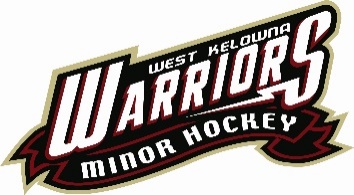 WKMHA Return To Play Procedures for RLP and Jim Lind -Nov 20, 2020General InformationAll participants must abide by all Federal, Provincial, Municipal, and Organizational COVID-19 safety plans / orders. Any harassment of facility employees or refusing to comply with facility rules will not be tolerated and could result in cancellation of ice time.No spectators are permitted at this time as per the City of West Kelowna including for U7 and U9 players. One person per U7/U9 player may enter the facility to assist their player with gear but they may not remain in the arena during the practice/gameThe City of West Kelowna requires non-medical masks covering the nose and mouth to be worn at all City-operated facilities to help reduce the spread of COVID-19. WiFi is available in both arenas for streaming. No password is requiredSocial Distance...  Wash Hands... Have Fun!   EntrancesFor RLP ice times, enter through the front entrance and exit out the back entrance.For Jim Lind ice times, enter through the Ticket Booth entrance and exit out the doors near the Roundabout.Teams may enter 15 minutes prior to the ice time. A team coach must be present before the team will be allowed entry. The coach is responsible for ensuring the team follows WKMHA procedures. ScreeningVisiting teams and their bench staff will be screened at the entrance and required to sign in. Screening sheet is attached for teams to prefill to submit to COVID Ambassador of Home Team or team will be screened at the entranceWKMHA teams and bench staff are to have completed the Health Check prior to entry. Anyone not listed in TeamSnap Availability list will be screened at the entrance and required to sign inThe Home team will provide a COVID Ambassador to screen visiting teams and their bench staff at the entrance. Screening sheet is attached  The Home team will screen time keeper, score keeper, music person, video person and game officialsCOVID Screening QuestionsDo you have any COVID symptoms?Is anyone in your home isolating because of COVID symptomsHave you travelled outside the country in the last 14 days?Signature on contact tracing sheet verifies that you have answered ‘no’ to these questionsAttendees for GamesVisiting Team -Up to 19 rostered players, 4 coaches, one HCSP person, one manager, and one videographer are permitted per team. Manager and videographer must remain in designated spectator area One person to assist goalie with equipment is also permitted to enter but they may not remain in the arena as a spectatorHome Team -Up to 19 rostered players, 4 coaches, one HCSP person, one manager, one COVID Ambassador, and one videographer are permitted per team. Manager, Covid Ambassador and videographer must remain in designated spectator area One person to assist goalie with equipment is also permitted to enter but they may not remain in the arena as a spectatorHome teams may also have one score keeper, one time keeper, once music person and up to 4 on ice officialsAll players are required to wear masks in the dressing room until they put on their helmet and proceed to the field of play. Masks are to be worn once the players return to the dressing room at the end of the ice time. All bench staff are to wear masks.Players should come with water bottles filled.    There is no spitting anywhere inside the facility or on the ice.Attendees for PracticesAll rostered players and bench staff who are participating in the practice, one HCSP person, one manager, one COVID Ambassador. Manager and COVID Ambassador must remain in designated spectator area One person to assist goalie with equipment is also permitted to enter but they may not remain in the arena as a spectatorChange AreasTwo dressing rooms will be assigned for each ice time. Players may change in the dressing rooms provided they keep to the time limitations. Dressing room toilets and showers are not permitted for use at this timeMasks must always be worn when inside the dressing rooms until players put on their helmet and proceed to the field of play. Masks are to be worn once the players return to the dressing room at the end of the ice time. All bench staff must wear masks at all times. All participants must vacate the facility 10 minutes after the ice time has ended.Field of PlayThis includes the ice surface, player’s benches and penalty box. Everywhere else is considered not to be field of play including entrances, dressing rooms and time keeper/score box.Outside the field of play, everyone is to maintain 2-metre physical distancing and wear a mask OfficialsOfficials should arrive 15 minutes prior to game time and will be screened at the door and required to sign in on the Home team’s COVID tracing sheet. Officials are to proceed directly to the official’s room and must wear a mask while in the official’s roomOfficials should come to the rink dressed as much as possibleIt is recommended to carry hand sanitizer and use as requiredOfficials should come with water bottles filledThere is no spitting anywhere inside the facility or on the ice WKMHA Return to Play Communications OfficersMarnie Douglas – Presidentwkmahpresident@shaw.caMike Kay- 1st VPWkmha1stvice@shaw.ca